Неделя химии в МБОУ «Лесхозская СОШ Сабинского района РТ»Химия-это область чудес, в ней скрыто счастье человечества, величайшие завоевания разума будут сделаны именно в этой области.                                                                                                               (М. Горький)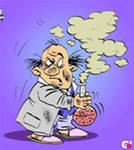  С  17  по  22 февраля в нашей школе   проводился  неделя химии «В мире интересных фактов»            План мероприятий:№ п/пДень неделиНазвание мероприятияОтветственные за проведение1ПонедельникТоржественное открытие недели химии. Конкурс газет на заданную тему«В Химическом царстве»Принимают участие учащиеся 8-11 классов.Учитель химииШаймурадова Ф.Н.2ВторникПросмотр мультфильма «Кролик - химик» для учащихся 1-5 классов.Игра « Химические элементы» (8 класс по ПСХЭ Д.И.Менделеева). Классные руководителиУчитель химии  Шаймурадова Ф.Н.3СредаИгра « Кто хочет стать миллионером ?» «Неметаллы» (9 классы).«Радиопередача» о великих ученых – химиках.Учитель химии  Шаймурадова Ф.Н.4ЧетвергУстный журнал для старшеклассников«Антиреклама курения». (10 – 11 классы.)Учитель химии  Шаймурадова Ф.Н.5Пятница« Мы против наркотиков» - мероприятие для9-11 классыУчитель  химии:Шаймурадова Ф.Н.6Суббота Подведение итогов, награждение участников.Учитель химии: Шаймурадова Ф.Н.